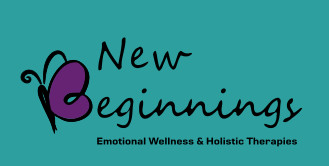 Consent for Release of Private InformationName __________________________________		DOB _________________Address ________________________________		Phone _______________City/State/Zip ________________________________________________________________________________________________________________________________I hereby authorize New Beginnings Emotional Wellness & Holistic Therapies to____ obtain information from	____give, mail, fax information to		____talk withAgency/Person _________________________________________________________Phone _______________		Fax __________________Address _______________________________________________________________City/State/Zip __________________________________________________________Information to be released:____Current medication list			____Current diagnoses and problem list____Office visit/ progress notes			____Discharge summary/note____History and Physical Exam			____Diagnostic Assessment Report____Psychological Testing Results/Report	____Treatment Plan____Chemical Health/Substance Abuse Records____OtherPurpose of the Release:____Coordination of Care and Services			____Personal Use or Review*____Insurance Eligibility, Payment or Claim		____Transfer of Care/Referral____Legal / Litigation*					____Other*may be a charge related to records released from NB Holistic TherapiesThis authorization will remain in place for one year from the signature date unless an alternate expiration date is entered here: _______________ This authorization may be cancelled in writing at any time.  A cancellation will not change any releases which happened before the cancellation is received.  Private / protected information will not be given to others unless written consent is given or the law specifically allows for its release.  Treatment will not be restricted if you choose not to sign this authorization; however, choosing not to sign could interfere with, or prevent you from, achieving your treatment goals.A photocopy of this authorization will be treated in the same way as an original.Your signature indicates that you have been informed why you have been asked to consent to the release of the above information and how the information will be used.New Beginnings Emotional Wellness & Holistic Therapies cannot prevent re-disclosure of your information by the person or organization who receives your records under this authorization and that information may not be covered by state and federal privacy protections after it is released.   By signing this authorization, you release New Beginnings Emotional Wellness & Holistic Therapies from all liability resulting from a re-disclosure by the recipient.I understand I am not required by law to consent to the release of this information.  By signing this form, I acknowledge that I have read, or had explained to me, and understand this form and authorize release of the information described above._____________________________________________		________________Client Signature								DateIf client is unable to sign this authorization, please complete the following information_____________________________________________	_____________________Substitute Decision-Maker’s Name				Relationship to Client_____________________________________________		________________Substitute Decision-Maker’s Signature					Date_____________________________________________		________________Signature of Staff / Witness						Date